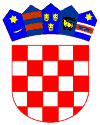 REPUBLIKA HRVATSKAOSJEČKO-BARANJSKA ŽUPANIJANa temelju članka 302. Zakona o javnoj nabavi („Narodne novine“ broj: 120/16) i članka 30. Statuta Općine Vladislavci („Službeni glasnik“ Općine Vladislavci broj: 3/13, 3/17, 2/18, 4/20, 5/20 – pročišćeni tekst, 8/20, 2/21 i  3/21 – pročišćeni tekst)   u otvorenom postupku javne nabave IT radionice, STEM program i druge radionice u okviru projekta Co(I)neTworking zajednice općine Vladislavci, Naručitelja Općina Vladislavci, Kralja Tomislava 141, Vladislavci,  broj objave iz EOJN RH 2021/S 0F2-0022717, procijenjene vrijednosti nabave u iznosu od 374.732,04 kn bez PDV-a, Općinsko vijeće Općine Vladislavci na svojoj 6. sjednici održanoj dana 6. rujna 2021. godine, donosi ODLUKU O ODABIRUza Grupu 4 predmeta nabave – „Pravni i računovodstveni ciklus radionica“procijenjene vrijednosti nabave u iznosu od 22.400,00 kn bez PDV-aI.U otvorenom postupku javne nabave IT radionice, STEM program i druge radionice u okviru projekta Co(I)neTworking zajednice općine Vladislavci, broj objave iz EOJN RH 2021/S 0F2-0022717, za Grupu 4 predmeta nabave – „pravni i računovodstveni ciklus radionica“, procijenjene vrijednosti nabave 22.400,00 kn bez PDV-a,  odabire se ekonomski najpovoljnija ponuda ponuditelja: Gauss d.o.o. Vukovar, J.J. Strossmayera 16, 32000 Vukovar, Hrvatska, sa cijenom ponude  (bez PDV-a):  20.000,00 kn, te ukupnom cijenom ponude (uključuje PDV): 25.000,00 knRazlozi odabira, obilježja i prednosti odabrane ponude:Za odabranog ponuditelja ne postoje osnove za isključenje, ponuditelj je dokazao svoju sposobnost i druge uvjete propisane dokumentacijom o nabavi, te je njegova ponuda ekonomski najpovoljnija sukladno propisanim kriterijima za odabir ponude.Razlozi isključenja ponuditelja:Nije primjenjivo.Razlozi za odbijanje ponude:Temeljem rezultata pregleda i ocjene ponuda, te sukladno čl. 295. st. 1. Zakona o javnoj nabavi (NN 120/16) odbija se ponuda ponuditelja Čevizović Ivan j.t.d., Čikoševa ulica 5, 10000 Zagreb, Hrvatska jer je nepravilna, odnosno nije sukladna dokumentaciji o nabavi.Obrazloženje: Ponuda ponuditelja Čevizović Ivan j.t.d., Čikoševa ulica 5, 10000 Zagreb, Hrvatska nije izrađena sukladno čl. 8. Pravilnika o dokumentaciji o nabavi te ponudi u postupcima javne nabave (NN 65/2017, 75/2020) te tč. 5.1. Dokumentacije o nabavi. Naime, ponude se dostavljaju elektroničkim putem kroz sustav EOJN RH prilikom kojega EOJN RH provodi provjeru ponude sukladno Pravilniku o dokumentaciji o nabavi te ponudi u postupcima javne nabave (NN 65/2017, 75/2020) – dalje u tekstu Pravilnik. Prilikom javnog otvaranja ponuda, te provjere elektroničkih ponuda sustav EOJN RH označio je da ponuda ponuditelja Čevizović Ivan j.t.d., Čikoševa ulica 5, 10000 Zagreb, Hrvatska nije prošla elektroničku validaciju jer nije zadovoljila sljedeće uvjete: - Provjeru izvornosti Uveza sukladno čl. 8. st.11 i 2., čl. 10., st. 2. Pravilnika- Provjeru cjelovitosti Uveza sukladno čl.8.st.3. Pravilnika- Provjeru cjelovitosti cjelokupne ponude sukladno čl. 8. st.3.Također, u postupku javnog otvaranja ponuda, u dijelu 4. Podaci ponude za ponudu ponuditelja Čevizović Ivan j.t.d. pod rubrikom „Validacija koje elektronička ponuda nije zadovoljila“ navodi se sljedeće: „Nije prošla verifikacija digitalnog potpisa poslužitelja (EOJN RH). Podneseni ponudbeni list nije ispravan. Ponudbeni list ne zadovoljava uvjete integriteta i cjelovitosti ponude. Uvez ne zadovoljava uvjete integriteta i cjelovitosti ponude / ZZS.“Nadalje, uvidom u ponudu ponuditelja, te analizom valjanosti ponude prema obliku, sadržaju i cjelovitosti utvrđuje se da ponuditelj nije u ponudi dostavio troškovnik koji je sukladno tč. 5.1. Dokumentacije o nabavi obvezan dio ponude. Sukladno čl. 20. Pravilnika, troškovnik se ne smatra određenim dokumentom koji nedostaje u smislu članka 293. ZJN 2016 te naručitelj ne smije zatražiti ponuditelja da iste dostavi tijekom pregleda i ocjene ponuda. Također, ponuditelj nije u ponudi dostavio ESPD obrazac u elektroničkom obliku sukladno čl. 261. Zakona o javnoj nabavi, a budući da ponuda sadrži prethodno navedene neotklonjive nedostatke Naručitelj nije primijenio institut pojašnjenja/upotpunjavanja ponuda iz čl. 293. ZoJN vezano za ESPD odgovor u neodgovarajućem formatu.Slijedom navedenoga, ponuda ponuditelja ocjenjuje se kao nevaljana (nepravilna ponuda - ponuda koja nije sukladna dokumentaciji o nabavi), te se odbija.II.Rok mirovanja određen je člankom. 306 Zakona o javnoj nabavi, rok mirovanja iznosi 15 dana od dana dostave Odluke o odabiru.UPUTA O PRAVNOM LIJEKUŽalba se izjavljuje Državnoj komisiji za kontrolu postupaka javne nabave, Koturaška cesta 43/IV, 10000 Zagreb, u pisanom obliku. Žalba se dostavlja neposredno, putem ovlaštenog davatelja poštanskih usluga ili elektroničkim sredstvima komunikacije putem međusobno povezanih informacijskih sustava Državne komisije i EOJN RH  (putem sustava e-Žalba).Žalitelj je obvezan primjerak žalbe dostaviti naručitelju u roku za žalbu.Kad je žalba upućena putem ovlaštenog davatelja poštanskih usluga, dan predaje ovlaštenom davatelju poštanskih usluga smatra se danom predaje Državnoj komisiji, odnosno naručitelju. Kada je žalba dostavljena elektroničkim sredstvima komunikacije putem sustava e-Žalba smatra se da je dostava Državnoj komisiji, odnosno stranci žalbenog postupka obavljena na dan kada je žalba zaprimljena na poslužitelju EOJN RH.Žalba koja nije dostavljena naručitelju u roku žalbe smatra se nepravodobnom.Žalba se izjavljuje u roku od deset dana, i to od dana primitka odluke o odabiru, u odnosu na postupak pregleda, ocjene i odabira ponuda.Rok za žalbu u slučaju sklapanja izmjene ugovora tijekom njegova trajanja iz članaka 316. i 317. Zakona o javnoj nabavi iznosi 10 dana od objave obavijesti o izmjeni u odnosu na slučajeve i okolnosti koje opravdavaju izmjenu ugovora.Žalitelj koji je propustio izjaviti žalbu u određenoj fazi otvorenog postupka javne nabave sukladno odredbi članka 406. stavak 1. Zakona o javnoj nabavi (NN 120/2016) nema pravo na žalbu u kasnijoj fazi postupka za prethodnu fazu.Žalba obvezno sadržava podatke navedene u članku 420., stavku 1. ZJN (NN 120/2016).KLASA: 406-01/21-02/03UR.BROJ: 2158/07-01-21-20Vladislavci, 6.  rujna 2021. PredsjednikOpćinskog vijećaKrunoslav Morović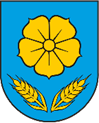 OPĆINA VLADISLAVCIOPĆINSKO VIJEĆE